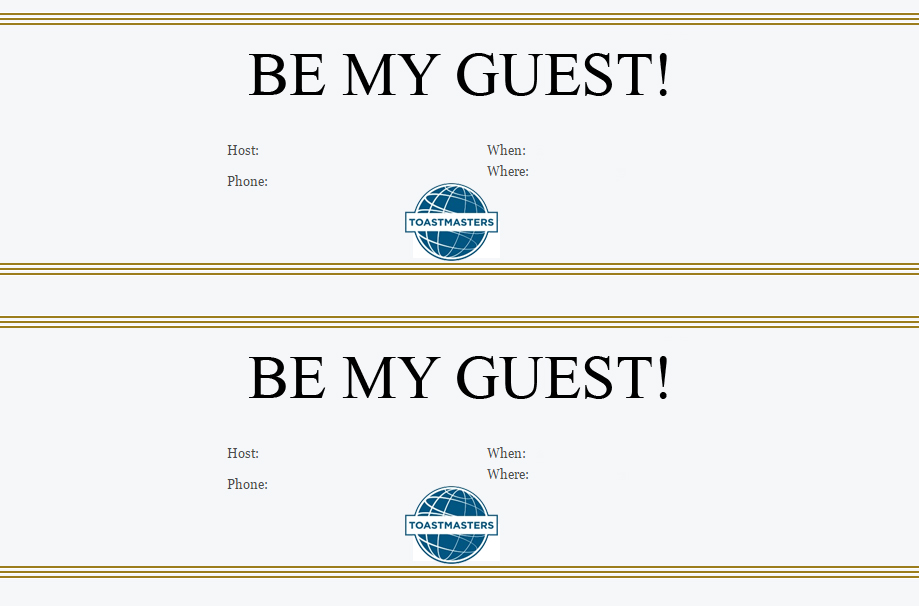 Club Name HereDate and time
Location and Address
      Club Name Here
                                                           Date and time
                                                           Location and Address